السيرة الذاتية            الاسم: نورالدائم الطيب يوسف الحاج. 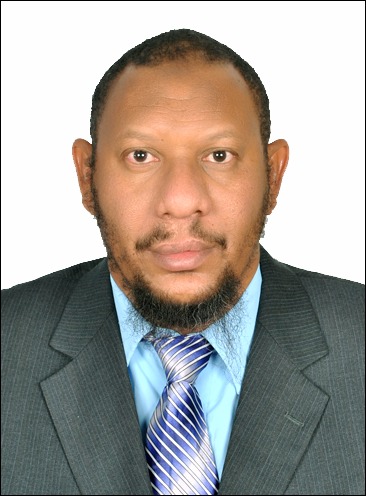 الجنسية: سوداني.            تاريخ الميلاد: 1/1/ الحالة الاجتماعية: متزوج.الوظيفة: أستاذ مساعد محاسبة.العنوان: المملكة العربية السعودية-حفر بالباطن 0564847976 البريد الإلكتروني:  alhajnoor@yahoo.comالمؤهلات العلمية:دكتوراه المحاسبة المالية-جامعة ام درمان الإسلامية- 2017م.ماجستير المحاسبة والتمويل-جامعة جوبا- 2008م.بكالوريوس المحاسبة –جامعة ام درمان الإسلامية- .شهادة الكفاءة في ممارسة وقانون ضريبة القيمة المضافة (VAT)-معهد المحاسب الإداري المعتمد استراليا. الخبرات العملية :1-استاذ المحاسبة المساعد بكليات الخليج للعلوم الادارية والانسانية–حفر الباطن من 2/9/2018 وحتى الان.2-استاذ المحاسبة المساعد(متعاون) جامعة المجمعة من 2/9/2018 وحتى الان.3-مشرف أكاديمي في المحاسبة والادارة- بجامعة السودان المفتوحة- الجزيرة من 1/12/2008م وحتى 1/4/2010م.4-مدير مالي بشركة حبابي ناصر الزمامى –بالسعودية، الخرج من 12/10/2013م وحتى11/10/2015م.5-مراجع ومحاسب قانوني معتمد بالرقم 1787-744 السودان.6- مدرب في ممارسة وقانون ضريبة القيمة المضافة VAT.المهام الادارية واللجان والعضوية:1-المراقب المالي لكليات الخليج.2-رئيس قسم المحاسبة بكليات الخليج للعلوم الادارية والانسانية.3-رئيس لجنة مراجعة السياسات المالية بكليات الخليج.4-مشرف وحدة الجودة بقسم ادارة الاعمال بكليات الخليج للعلوم الادارية والانسانية.5-عضو لجنة الشئون الاكاديمية بقسم ادارة الاعمال بكليات الخليج للعلوم الادارية والانسانية.6- عضو لجنة مراجعة وتطوير خطة برنامج ادارة الاعمال بكليات الخليج للعلوم الادارية والانسانية.7-عضو لجنة البحث العلمي قسم ادارة الاعمال بكليات الخليج للعلوم الادارية والانسانية.8-عضو مجلس قسم ادارة الاعمال بكليات الخليج للعلوم الادارية والانسانية.9-عضو الهيئة السعودية للمحاسبين القانونيين-SOCPA-رقم العضوية 22467. 7/5/201610-عضو المعهد الدولي للمراجعين الداخليين – رقم العضوية 1990537. 5/9/201611-عضو الجمعية السعودية للمراجعين الداخليين- رقم العضوية 2334.12-عضو الهيئة الاستشارية لمنصة الباحثين والأكاديميين العرب(ايفاد).13-عضو اللجنة التنظيمية للمؤتمر الدولي الاول: البحث العلمي في ظل جائحة كورونا "الواقع والمأمول"- منصة ايفاد بالتعاون مع جامعة الانبار والجامعة العراقية وجامعة العين. المقام في الفترة من 28-30 ديسمبر 2020م.14-عضو هيئة التحرير لمجلة العلوم الانسانية والاجتماعية الصادرة من المجلس الاعلى للعلماء العرب.15- عضو الهيئة الاستشارية لمجلة ايفاد للعلوم الانسانية والاجتماعية.16- رئيس وحدة خدمة المجتمع بكليات الخليج للعلوم الادارية والانسانيةالمقررات التي تم تدريسها:  مبادئ المحاسبة، المحاسبة المالية1 والمحاسبة المالية2 والمحاسبة المتوسطة والمحاسبة المتقدمة ومحاسبة التكاليف والمحاسبة الإدارية ومحاسبة الزكاة والضريبة والمحاسبة الحكومية والمراجعة الداخلية والمراجعة الخارجية ونظم المعلومات المحاسبية ونظرية المحاسبة والمحاسبة التطبيقية ودراسة جدوى المشروعات ومبادئ الإدارة المالية ومبادئ الاقتصاد الكلي ومبادئ التسويق وقياس وتقويم الاداء الوظيفي وصنع القرارات وحل المشكلات، وادارة الجودة الشاملة.	المساهمة العلمية :بحث الماجستير بعنوان: إطار محاسبي مقترح للإفصاح عن تكاليف تلوث البيئة في الشركات الصناعية بالسعودية.بحث الدكتوراه بعنوان: دور القياس والإفصاح المحاسبي في كفاءة الأداء المالي للقطاع الصناعي- دراسة حالة صناعة الحديد والصلب بالمملكة العربية السعودية.	المؤتمرات والملتقيات العلمية:1-المؤتمر الدولي العلمي الثالث:(جائحة كوفيد-19 بين التحديات والتداعيات) والذي عقد افتراضيا في يوم الثلاثاء 15-12-2020، اتحاد الاكاديميين والعلماء العرب-لندن.2-مؤتمر ايفاد الدولي الاول: البحث العلمي في ظل جائحة كورونا (الواقع والمأمول) والذي عقد افتراضيا في الفترة من 28-30 ديسمبر 2020م، تقديم ورقة علمية بعنوان: دور إدارة المخاطر بكليات الخليج للعلوم الإدارية والإنسانية في الحد من آثار جائحة كورونا(كوفيت19) على التعليم الجامعي.3-ملتقى تأهيل وتوظيف خريجي كليات الخليج، فن كتابة السيرة الذاتية وفن المقابلات الشخصية، 3-2-2021م	الاوراق العلمية:1-دور فاعلية إدارة النقل في معالجة مشكلة المواصلات في ولاية الخرطوم 2014-2018م، المجلة العالمية للاقتصاد والأعمال-عمان الاردن، مجلد 6 العدد 3, 2019, ص ص:407-426. يمكن الاطلاع على البحث في الرابط: https://doi.org/10.31559/GJEB2019.6.3.1https://www.refaad.com/Files/GJEB/GJEB-6-3-2.pdf2- دور كليات الخليج للعلوم الإدارية والإنسانية في التنمية الاجتماعية والثقافية بمحافظة حفر الباطن، المجلة الالكترونية الشاملة متعددة المعرفة لنشر الابحاث العلمية والتربوية، العدد 18، شهر أكتوبر2019م.ص ص 1: 21.يمكن الاطلاع على البحث في الرابط:  https://bit.ly/3d4sWQX      3-استخدام نظم المعلومات المحاسبية وأثرها في تطبيق معايير المحاسبة الدولية بالمملكة العربية السعودية، المجلة الالكترونية الشاملة متعددة التخصصات، العدد 20، شهر يناير 2020م. ص ص 1-38 يمكن الاطلاع على البحث في الرابط: https://bit.ly/37yJoHX4- دور المراجعة المستمرة في الحد من ممارسات المحاسبة الإبداعية-دراسة ميدانية على عينة من المصارف السودانية، مجلة العلوم الاقتصادية والإدارية والقانونية، المجلد الرابع، العدد(5)، 30 مايو2020م، ص ص 1-19. يمكن الاطلاع على البحث في الرابط: https://bit.ly/30LZ8WX5-أثر جائحة كورونا(كوفيت-19) على اعداد ومراجعة القوائم المالية للمؤسسات الصغيرة والمتوسطة بالمملكة العربية السعودية، مجلة الدراسات المالية والمحاسبية والادارية، جامعة أم البواقي-الجزائر، المجلد السابع، العدد الثاني، ديسمبر 2020م ص ص 10-29 https://www.asjp.cerist.dz/en/article/1451916- أثر فيروس كورونا(كوفيد-19) على كفاءة الأداء المالي لقطاع السياحة والفندقة بالمملكة العربية السعودية، مجلة كلية الاقتصاد والعلوم الادارية، جامعة القران الكريم وتأصيل العلوم- السودان، العدد الثالث   مارس 2021م. الرابط  https://docs.google.com/viewerng/viewer?url=http://uofq.edu.sd/magazine/assets/files/ecno/Research/3/6.pdf7- دور إدارة المخاطر بكليات الخليج للعلوم الإدارية والإنسانية في الحد من آثار جائحة كورونا(كوفيت19) على التعليم الجامعي،خطاب قبول للنشر في المجلة العربية للعلوم ونشر الأبحاث، مجلة ادارة المخاطر والازمات، المجلد الثالث، العدد الاول، مارس 2021م. https://www.ajsrp.com/journal/index.php/jrcm/article/view/3354/32128-اثر تطبيق ضريبة القيمة المضافة على الايرادات العامة الحكومية وتحقيق رؤية المملكة العربية السعودية 2030 مجلة الدراسات المالية والمحاسبية والادارية، جامعة أم البواقي-الجزائر، خطاب قبول نشر، ديسمبر 2021م9- التفكير الابداعي وأثره في اتخاذ قرارات التمويل والاستثمار في الطاقة المتجددة بالمملكة العربية السعودية (تحت النشر).الدورات التدريبية : 1-مهارات واستراتيجية التدريس الجامعي – وحدة الجودة كليات الخليج 20/9/2018م2- اعداد ملفات المقرر- وحدة الجودة كليات الخليج (من 27/9/2018 الى 4/10/2018م)3-استخدام منصات التعليم الالكتروني – وحدة الجودة كليات الخليج 11/10/2018م4-الجداول الالكترونية –قسم تقنية المعلومات كليات الخليج من 18/10/2018 الى 1/11/2018م5-التعليم النشط- وحدة الجودة كليات الخليج 8/11/2018م6-النظام الالكتروني للاعتماد الأكاديمي- وحدة الجودة كليات الخليج 20/1/2019م.7-استخدام السبورة التفاعلية في التعليم الجامعي-كليات الخليج 27/1/2019م.8-استخدام نظام التعليم الالكتروني (Moodle) قسم تقنية المعلومات كليات الخليج من 5/9/2019 وحتى 17/10/2019م9-استراتجية التدريس الفعال-قسم ادارة الاعمال-كليات الخليج 24/10/2019م.10-مهارات تطوير الذات منصة بناء التدريب الالكتروني، كليات الخليج-20/4/2020م11-مشروعية التدابير الاحترازية لمواجهة فيروس كورونا-رؤية قانونية-منصة بناء التدريب الالكتروني، كليات الخليج-21/4/2020م12-الجرائم الالكترونية- منصة بناء التدريب الالكتروني، كليات الخليج-6/5/2020م13-مهارات التخطيط - منصة بناء التدريب الالكتروني، كليات الخليج-7/5/2020م14-مهارات تسويق الذات- منصة بناء التدريب الالكتروني، كليات الخليج-8/5/2020م15-برامج محاسبية مستجدة- منصة بناء التدريب الالكتروني، كليات الخليج-12/5/2020م16-تصميم المبادرات النوعية للمسئولية الاجتماعية - منصة بناء التدريب الالكتروني، كليات الخليج-13/5/2020م17-مقدمة في الذكاء الاصطناعي- منصة بناء التدريب الالكتروني، كليات الخليج-17/5/2020م18-التقويم البديل (15 ساعة تدريبية) - منصة بناء التدريب الالكتروني، كليات الخليج-30/6/2020م19-مهارات التحصيل (10ساعات تدريبية) - منصة بناء التدريب الالكتروني، كليات الخليج-2/7/2020م20- دورة ادارة وتصنيف المجلات العلمية (المستوى الاول) الشبكة السويدية العراقية.21-- دورة ادارة وتصنيف المجلات العلمية (المستوى الثاني) الشبكة السويدية العراقية22-ورشة عمل السفير Elsevier عن تصنيف وادارة المجلات العلمية.23- ورشة عمل Elsevier وScopus عن تصنيف وادارة المجلات العلمية..24-ورشة عمل أساليب تقييم المجلات العلمية، منصة ايفاد 31-10-2020م25-ندوة علمية: طلاب الدراسات العليا ومشكلات البحث العلمي 2-11-2020م منصة ايفاد.26-ورشة عمل: اساليب اعداد البحث للنشر في المجلات العلمية العالمية 8-11-2020م منصة ايفاد.27-دورة جودة التعليم وطرائق التدريس الحديثة، مؤسسة ميلودي برس العالمية، الخرطوم-السودان ديسمبر 2020م28-دورة قواعد تصميم المنهج الجامعي، مؤسسة ميلودي برس العالمية، الخرطوم-السودان ديسمبر 2020م29-دورة التسوق الإلكتروني، ثلاث ساعات ضمن برنامج عالم الافكار جامعة الملك خالد، فرع الجامعة بتهامة، الاربعاء               5-4-1442هـ .30-افاق تطبيق الجودة الشاملة في مؤسسات التعليم العالي، منصة ايفاد والمؤسسة الدولية للتطوير الأكاديمي 4 مارس 2021م 31-دورة طرق البحث العلمي، وكالة خدمة المجتمع والتعليم المستمر-جامعة الملك خالد تهامه، بتاريخ 4-11-2021ماشخاص يمكن الرجوع اليهم:البروف/ كمال عبد الله المهلاوي– كليات الخليج-جوال 0541729258- ايميلkalmhlawi2018 @gmail.comالدكتور/ أسامة محمد الحسن- جامعة المجمعة- جـــــوال 0543176090 – ايميل oskapali@yahoo.com